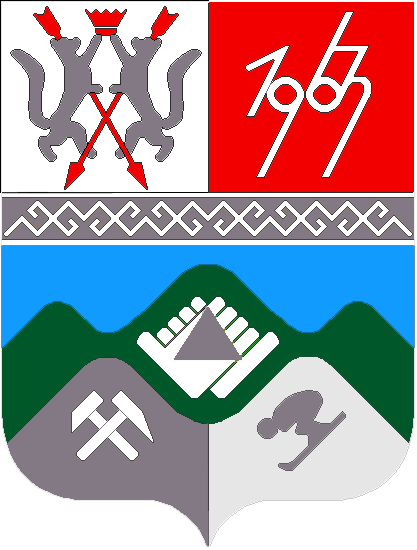 КЕМЕРОВСКАЯ ОБЛАСТЬТАШТАГОЛЬСКИЙ МУНИЦИПАЛЬНЫЙ РАЙОНАДМИНИСТРАЦИЯ ТАШТАГОЛЬСКОГО МУНИЦИПАЛЬНОГО РАЙОНАПОСТАНОВЛЕНИЕот «21» октября 2016 г. № 794-п 
 Об утверждении административного регламента муниципальной услуги «Выдача разрешения на ввод объекта в эксплуатацию построенного, реконструированного, объекта капитального строительства» Муниципального образования «Таштагольский муниципальный район»Во исполнение Федерального закона от 27.07.2010 N 210-ФЗ "Об организации предоставления государственных и муниципальных услуг", руководствуясь постановлением администрации Таштагольского муниципального района от 19.11.2010г. № 974 "О порядке разработки и утверждения административных регламентов предоставления муниципальных услуг", администрация Таштагольского муниципального района постановляет:	1. Утвердить прилагаемый административный регламент по предоставлению муниципальной услуги «Выдача разрешения на ввод объекта в эксплуатацию построенного, реконструированного, объекта капитального строительства» муниципального образования «Таштагольский муниципальный район» согласно приложениям №1,2,3,4.	2. Считать утратившими силу постановления администрации Таштагольского муниципального района от 23.12.2015г., №963-п, «Об утверждении административного регламента по предоставлению муниципальной услуги «Выдача разрешения на ввод объекта в эксплуатацию, построенного, реконструированного, объекта капитального строительства.	3. Отделу архитектуры и градостроительства (О. Ю. Карасеву) обеспечить соблюдение административного регламента по предоставлению муниципальной услуги «Выдача разрешения на ввод объекта в эксплуатацию построенного, реконструированного, объекта капитального строительства».	4. Пресс-секретарю Главы Таштагольского муниципального района (М.Л.Кустова) опубликовать настоящее постановление в газете «Красная Шория» и разместить на сайте Администрации Таштагольского муниципального района в информационно-телекоммуникационной сети «Интернет».	5. Контроль за выполнением данного постановлением возложить на заместителя главы Таштагольского муниципального района Д. О. .Колмогорова.6. Постановление вступает в силу с момента его опубликования.        Глава  Таштагольского        муниципального района                                                     В.Н. Макута Приложение №1К постановлению администрацииТаштагольского муниципального районаот «___» _________2016г №_____АДМИНИСТРАТИВНЫЙ РЕГЛАМЕНТпредоставления муниципальной услуги  «Предоставление разрешения на ввод объекта в эксплуатацию»1. Общие положения1.1. Предмет регулированияАдминистративный регламент предоставления муниципальной услуги «Предоставление разрешения на ввод объекта в эксплуатацию» (далее: административный регламент; муниципальная услуга) разработан в целях повышения качества предоставления и доступности предоставления муниципальной услуги, создания комфортных условий для участников отношений, возникающих при предоставлении муниципальной услуги, определения сроков и последовательности действий (административных процедур) администрации Таштагольского муниципального района  при предоставлении муниципальной услуги.1.2. Круг заявителейМуниципальная услуга предоставляется юридическим или физическим лицам, осуществляющим на принадлежащем им земельном участке строительство, реконструкцию объекта капитального строительства, в том числе представителям указанных лиц (далее: заявители; разрешение, муниципальная услуга)1.3. Требования к информированию о порядке предоставления муниципальной услуги1.3.1. Информация о местах нахождения и графике работы и способы получения информации о местах нахождения и графиках работы администрации  Таштагольского муниципального района, а также многофункциональных центров предоставления государственных и муниципальных услуг МАУ «МФЦ Таштагольского муниципального района» (далее - МФЦМесто нахождения и график работы администрации Таштагольского муниципального района;                                                                Администрация Таштагольского муниципального района располагается по адресу: 652990, Кемеровская область, г.Таштагол, ул.Ленина,д 60, отдел архитектуры и градостроительства (каб.401).График работы: с 8-30 до 17-30, перерыв для отдыха и питания: с 12-30 до 17-30. Приемные дни: понедельник - пятница с 8-30 до 17-30.Место нахождения и график работы МФЦ:МФЦ располагается по адресу: г.Таштагол, ул.Поспелова,д.20.График работы: Понедельник, вторник с 8-00 до 18-00, среда с 8-00 до 20-00, четверг, пятница:с8-00 до 18-00, суббота: с 8-00 до 13-00  перерыв для отдыха и питания: с 12-00 до 13-00. Информация о местах нахождения и графиках работы администрации Таштагольского муниципального района,  МФЦ может быть получена:                                                        по справочному телефону 8(38473) 3-35-80 отдел архитектуры и градостроительства администрации Таштагольского муниципального района;  в том числе номер телефона - автоинформатора  отсутствует;2) по справочному телефону в МФЦ: 8(38473) 3-42-00в том числе номер телефона - автоинформатора  отсутствует;3) в информационно-телекоммуникационной сети «Интернет» (далее – сеть «Интернет»):- на официальном сайте администрации Таштагольского муниципального района www.atr/my1/ru;   - на официальном сайте МФЦ www.mfc-tastagol@mail.ru ;   - на Едином портале государственных и муниципальных услуг (функций): www.gosuslugi.ru (далее — Единый портал).1.3.2. Информация о предоставлении муниципальной услуги заявителями может быть получена: 1) в сети «Интернет»:- на официальном сайте администрации Таштагольского муниципального района www.atr/my1/ru; - на официальном сайте МФЦ  www.mfc-tastagol@mail.ru;          - на Едином портале www.gosuslugi.ru; 2) у сотрудников администрации Таштагольского муниципального района;3) у специалистов МФЦ;         4) на информационных стендах в помещениях администрации Таштагольского муниципального района и МФЦ;                                                                                                                        5) в средствах массовой информации: публикации в газетах, журналах, выступления по радио, на телевидении;6)  в печатных информационных материалах (брошюрах, буклетах, листовках).1.3.2.1. На официальных сайтах в сети Интернет подлежит размещению следующая информация:1) в отношении органа, предоставляющего муниципальную услугу: почтовый адрес, адрес электронной почты, номера телефонов справочной службы, график (режим) приема посетителей, фамилия, имя, отчество (последнее - при наличии) руководителя органа предоставляющего муниципальную услугу;2) в отношении МФЦ: почтовый адрес, адрес электронной почты, номера телефонов справочной службы, график (режим) приема посетителей, фамилия, имя, отчество (последнее - при наличии) руководителя организации;3) административный регламент с приложениями;4) тексты нормативных правовых актов, регулирующих предоставление муниципальной услуги;5) порядок и способы подачи заявления;6) перечень документов, необходимых для предоставления муниципальной услуги (далее - необходимые документы);7)  порядок и способы получения результата предоставления муниципальной услуги;8)  порядок и способы получения разъяснений по порядку получения муниципальной услуги;9)  порядок и способы предварительной записи на подачу заявления;10) порядок информирования о ходе рассмотрения заявления и о результатах предоставления муниципальной услуги;11) порядок обжалования решений, действий (бездействия) должностных лиц, ответственных за предоставление муниципальной услуги.1.3.2.2. Сведения о ходе предоставления муниципальной услуги можно получить у сотрудников администрации или специалистов МФЦ.Информация в МФЦ предоставляется при личном обращении в часы приема, посредством электронной почты или по телефону.При ответах на телефонные звонки и устные обращения сотрудник администрации или специалист МФЦ в вежливой (корректной) форме информируют обратившихся по вопросам предоставления муниципальной услуги.Ответ на телефонный звонок должен начинаться с информации о наименовании отдела администрации или МФЦ, фамилии, имени, отчестве (при наличии) и должности специалиста, принявшего телефонный звонок. Время разговора не должно превышать 10 минут.В случае если для подготовки ответа требуется продолжительное время, сотрудник администрации или специалист МФЦ, осуществляющий устное информирование, предлагает заинтересованным лицам направить в орган, оказывающий муниципальную услугу, или в МФЦ письменное обращение о предоставлении консультации по процедуре предоставления муниципальной услуги (в том числе в электронном виде по адресам электронной почты).1.3.2.3. Консультирование заявителей о порядке предоставления государственных и муниципальных услуг в многофункциональных центрах осуществляется специалистами МФЦ, в порядке, предусмотренном пп. 1.3.2.2.1.3.2.4. На информационных стендах подлежит размещению следующая информация:1) в отношении органа, предоставляющего муниципальную услугу: почтовый адрес, адрес электронной почты, номера телефонов справочной службы, график (режим) приема посетителей, фамилия, имя, отчество (последнее - при наличии) руководителя органа, предоставляющего муниципальную услугу;2) в отношении МФЦ: почтовый адрес, адрес электронной почты, номера телефонов справочной службы, график (режим) приема посетителей, фамилия, имя, отчество (последнее - при наличии) руководителя организации;3) сроки предоставления муниципальной услуги;4) порядок и способы подачи заявления;5)  порядок и способы предварительной записи на подачу заявления;6) порядок записи на личный прием к должностным лицам;7) порядок обжалования решений, действий (бездействия) должностных лиц, ответственных за предоставление муниципальной услуги.2. Стандарт предоставления муниципальной услуги2.1. Наименование муниципальной услуги: «Предоставление разрешения на ввод объекта в эксплуатацию». 2.2.Муниципальная услуга предоставляется администрацией Таштагольского муниципального района. Заявление можно подать через МФЦ, а также с помощью Единого портала.Запрещается требовать от заявителя осуществления действий, в том числе согласований, необходимых для получения муниципальной услуги и связанных с обращением в иные государственные органы, органы местного самоуправления, организации, за исключением получения услуг, включенных в перечень услуг, которые являются необходимыми и обязательными для предоставления муниципальных услуг, утвержденный нормативным правовым актом Совета народных депутатов муниципального образования «Таштагольский муниципальный район».2.3. Результатом предоставления муниципальной услуги является выдача разрешения на ввод объекта в эксплуатацию либо отказ в выдаче.2.4.  Срок предоставления муниципальной услуги составляет не более 5 дней со дня получения заявления о выдаче разрешения на ввод объекта в эксплуатацию.2.5. Перечень нормативных правовых актов, непосредственно регулирующих предоставление муниципальной услуги:- Федеральный закон от 27.07.2010 № 210-ФЗ «Об организации предоставления государственных и муниципальных услуг» (Российская газета,    № 168, 30.07.2010); - Федеральный закон от 06.04.2011 № 63-ФЗ «Об электронной подписи» (Собрание законодательства Российской Федерации, 11.04.2011, № 15, ст. 2036);- Градостроительный кодекс Российской Федерации (Российская газета, № 290, 30.12.2004);- Федеральный закон от 06.10.2003 № 131 - ФЗ «Об общих принципах организации местного самоуправления в Российской Федерации» ("Российская газета", N 202, 08.10.2003);- Федеральный закон от 24.07.2007 № 221-ФЗ «О государственном кадастре недвижимости» ("Собрание законодательства РФ", 30.07.2007, N 31, ст. 4017);- приказ Минстроя России от 19.02.2015 № 117/пр «Об утверждении формы разрешения на строительство и формы разрешения на ввод»; (опубликовано на Официальном интернет-портале правовой информации http://www.pravo.gov.ru 13.04.2015);- приказ Министерства регионального развития Российской Федерации от 10.05.2011 № 207 «Об утверждении формы градостроительного плана земельного участка», ("Российская газета",                   N 122, 08.06.2011);- Указ Президента РФ от 07.05.2012 № 601 «Об основных направлениях совершенствования системы государственного управления» (Собрание законодательства РФ, 07.05.2012, № 19, ст. 2338);- Постановление Правительства Российской Федерации от 16.05.2011 № 373 «О разработке и утверждении административных регламентов исполнения государственных функций и административных регламентов предоставления государственных услуг» (Собрание законодательства Российской Федерации, 30.05.2011, № 22,  ст. 3169);- Постановление Правительства Российской Федерации от 27.09.2011 № 797 «О взаимодействии между многофункциональными центрами предоставления государственных и муниципальных услуг и федеральными органами исполнительной власти, органами государственных внебюджетных фондов, органами государственной власти субъектов Российской Федерации, органами местного самоуправления» (Собрание законодательства Российской Федерации, 03.10.2011,   № 40, ст. 5559);- Постановление Правительства Российской Федерации от 16.08.2012 г. № 840 «О порядке подачи и рассмотрения жалоб на решения и действия (бездействие) федеральных органов исполнительной власти и их должностных лиц, федеральных государственных служащих, должностных лиц государственных внебюджетных фондов Российской Федерации, а также Государственной корпорации по атомной энергии «Росатом» и ее должностных лиц» (Собрание законодательства Российской Федерации, 2012, № 35, ст. 4829; 2014, № 50, ст. 7113);- Исчерпывающий перечень процедур в сфере жилищного строительства, утвержденный Постановлением Правительства Российской Федерации от 30.04 2014 № 403  (ред. от 29.05.2015) (вместе с "Правилами внесения изменений в исчерпывающий перечень процедур в сфере жилищного строительства", "Правилами ведения реестра описаний процедур, указанных в исчерпывающем перечне процедур в сфере жилищного строительства") (Собрание законодательства РФ, 12.05.2014, № 19, ст. 2437);- Реестр описания процедур, включенных в исчерпывающий перечень процедур в сфере жилищного строительства, утвержденный Постановлением Правительства Российской Федерации от 30.04 2014 № 403 (сайт Минстроя России: http://www.minstroyrf.ru/docs/2222/, 01.07.2015);- Постановление Коллегии Администрации Кемеровской области от 24.06.2011 № 288 «О порядке разработки и утверждения административных регламентов предоставления государственных услуг исполнительными органами государственной власти Кемеровской области (сайт «Электронный бюллетень Коллегии Администрации Кемеровской области» http://www.zakon.kemobl.ru, 25.06.2011);- Постановление Коллегии Администрации Кемеровской области от 11.12.2012 № 562 «Об установлении особенностей подачи и рассмотрения жалоб на решения и действия (бездействие) исполнительных органов государственной власти Кемеровской области и их должностных лиц, а также государственных гражданских служащих Кемеровской области при предоставлении государственных услуг» (Электронный бюллетень Коллегии Администрации Кемеровской области» http://www.zakon.kemobl.ru, 12.12.2012);- Устав муниципального образования «Таштагольского муниципального района», утвержденный решением Таштагольского районного Совета народных  депутатов  от «08 » октября 2010г № 198-рр (с последующими изменениями и дополнениями). - иные нормативные правовые акты Российской Федерации, Кемеровской области и органов местного самоуправления Таштагольского муниципального района, регулирующие правоотношения в данной сфере.2.6. Исчерпывающий перечень документов, необходимых для предоставления муниципальной услуги.2.6.1. Исчерпывающий перечень документов, необходимых для предоставления муниципальной услуги, предоставляемых заявителем.Для предоставления муниципальной услуги заявитель направляет в уполномоченный орган:2.6.1.1.  правоустанавливающие документы на земельный участок;2.6.1.2. градостроительный план земельного участка или в случае строительства, реконструкции линейного объекта проект планировки территории и проект межевания территории;2.6.1.3. разрешение на строительство;2.6.1.4. акт приемки объекта капитального строительства (в случае осуществления строительства, реконструкции на основании договора);2.6.1.5. документ, подтверждающий соответствие построенного, реконструированного объекта капитального строительства требованиям технических регламентов и подписанный лицом, осуществляющим строительство;2.6.1.6. документ, подтверждающий соответствие параметров построенного, реконструированного объекта капитального строительства проектной документации, в том числе требованиям энергетической эффективности и требованиям оснащенности объекта капитального строительства приборами учета используемых энергетических ресурсов, и подписанный лицом, осуществляющим строительство (лицом, осуществляющим  строительство, и  застройщиком или  заказчиком в случае осуществления строительства, реконструкции на основании договора, а также лицом, осуществляющим строительный контроль, в случае осуществления строительного контроля на основании договора), за исключением случаев осуществления строительства, реконструкции объектов индивидуального жилищного строительства;2.6.1.7. документы, подтверждающие соответствие построенного, реконструированного объекта капитального строительства техническим условиям и подписанные представителями организаций, осуществляющих эксплуатацию сетей инженерно - технического обеспечения (при их наличии);2.6.1.8. схема, отображающая расположение построенного, реконструированного объекта капитального строительства, расположение сетей инженерно - технического обеспечения в границах земельного участка и планировочную организацию земельного участка и подписанная лицом, осуществляющим строительство (лицом, осуществляющим строительство, и застройщиком или заказчиком в случае осуществления строительства, реконструкции на основании договора), за исключением случаев строительства, реконструкции линейного объекта;2.6.1.9. заключение органа государственного строительного надзора (в случае, если предусмотрено осуществление государственного строительного надзора) о соответствии построенного, реконструированного объекта капитального строительства требованиям технических регламентов и проектной документации, в том числе требованиям энергетической эффективности и требованиям оснащенности объекта капитального строительства приборами учета используемых энергетических ресурсов, заключение государственного экологического контроля в случаях, предусмотренных частью 7 статьи 54 Градостроительного кодекса Российской Федерации;2.6.1.10. документ, подтверждающий заключение договора обязательного страхования гражданской ответственности владельца опасного объекта за причинение вреда в результате аварии на опасном объекте в соответствии с законодательством Российской Федерации об обязательном страховании гражданской ответственности владельца опасного объекта за причинение вреда в результате аварии на опасном объекте.2.6.1.11. акт приемки выполненных работ по сохранению объекта культурного наследия, утвержденный соответствующим органом охраны объектов культурного наследия, определенным Федеральным законом от 25 июня 2002 года N 73-ФЗ "Об объектах культурного наследия (памятниках истории и культуры) народов Российской Федерации", при проведении реставрации, консервации, ремонта этого объекта и его приспособления для современного использования;2.6.1.12. технический план объекта капитального строительства, подготовленный в соответствии с Федеральным законом от 24 июля 2007 года N 221-ФЗ "О государственном кадастре недвижимости".Указанные в подпунктах 2.6.1.6 и 2.6.1.9.  настоящего административного регламента документ и заключение должны содержать информацию о нормативных значениях показателей, включенных в состав требований энергетической эффективности объекта капитального строительства, и о фактических значениях таких показателей, определенных в отношении построенного, реконструированного объекта капитального строительства в результате проведенных исследований, замеров, экспертиз, испытаний, а также иную информацию, на основе которой устанавливается соответствие такого объекта требованиям энергетической эффективности и требованиям его оснащенности приборами учета используемых энергетических ресурсов. При строительстве, реконструкции многоквартирного дома заключение органа государственного строительного надзора также должно содержать информацию о классе энергетической эффективности многоквартирного дома, определяемом в соответствии с законодательством об энергосбережении и о повышении энергетической эффективности.2.6.2.  Перечень документов (их копии или сведения, содержащиеся в них), необходимых для предоставления муниципальной услуги, получаемых администрацией Таштагольского муниципального района государственных органах, органах местного самоуправления и подведомственных государственным органам или органам местного самоуправления организациях, в распоряжении которых находятся указанные документы в соответствии с нормативными правовыми актами Российской Федерации, нормативными правовыми актами субъектов Российской Федерации, муниципальными правовыми актами, если заявитель не представил указанные документы самостоятельно:1) правоустанавливающие документы на земельный участок. 2) градостроительный план земельного участка или в случае выдачи разрешения на строительство линейного объекта реквизиты проекта планировки территории и проекта межевания территории;3) разрешение на строительство;4) заключение органа государственного строительного надзора (в случае, если предусмотрено осуществление государственного строительного надзора) о соответствии построенного, реконструированного объекта капитального строительства требованиям технических регламентов и проектной документации, в том числе требованиям энергетической эффективности и требованиям оснащенности объекта капитального строительства приборами учета используемых энергетических ресурсов, заключение федерального государственного экологического надзора в случаях, предусмотренных частью 7 статьи 54 Градостроительного кодекса Российской Федерации.По межведомственным запросам администрации Таштагольского муниципального района документы (их копии или сведения, содержащиеся в них) предоставляются государственными органами, органами местного самоуправления и подведомственными государственным органам или органам местного самоуправления организациями, в распоряжении которых находятся указанные документы, в срок не позднее трех рабочих дней со дня получения соответствующего межведомственного запроса.Документы, указанные в пунктах 2.6.1.1, 2.6.1.4, 2.6.1.5, 2.6.1.6, 2.6.1.7, 2.6.1.8, 2.6.1.12 предоставляются заявителем самостоятельно, если указанные документы (их копии или сведения, содержащиеся в них) отсутствуют в распоряжении органов государственной власти, органов местного самоуправления, либо подведомственных государственным органам или органам местного самоуправления организаций. Если документы, указанные в настоящей части, находятся в распоряжении органов государственной власти, органов местного самоуправления либо подведомственных государственным органам или органам местного самоуправления организаций, такие документы запрашиваются органом, предоставляющим услугу, в органах и организациях, в распоряжении которых находятся указанные документы, если застройщик не представил указанные документы самостоятельно.Примерная форма заявления о выдаче разрешения на  ввод объекта в эксплуатацию приведена в приложении № 1 к настоящему административному регламенту.2.7.  Запрещается требовать от заявителя:предоставления документов и информации или осуществления действий, предоставление или осуществление которых не предусмотрено нормативными правовыми актами, регулирующими отношения, возникающие в связи с предоставлением муниципальной услуги;предоставления документов и информации, которые в соответствии с нормативными правовыми актами Российской Федерации, нормативными правовыми актами Кемеровской области, муниципальными правовыми актами находятся в распоряжении органов, предоставляющих муниципальные услуги, иных государственных органов, органов местного самоуправления, организаций, участвующих в предоставлении государственных или муниципальных услуг.2.8.  Основания для отказа в приеме документов, необходимых для предоставления муниципальной услуги, не предусмотрены.2.9. Основания для приостановления предоставления муниципальной услуги не предусмотрены.2.10.  Основания для отказа в предоставлении муниципальной услуги  не предусмотрены.2.11. Основаниями для отказа в выдаче разрешения на строительство, реконструкцию объекта капитального строительства являются: - отсутствие документов, предусмотренных пунктом 2.6.1 настоящего административного регламента;- несоответствие объекта капитального строительства требованиям градостроительного плана земельного участка или в случае строительства, реконструкции, капитального ремонта линейного объекта требованиям проекта планировки территории и проекта межевания территории;- несоответствие объекта капитального строительства требованиям, установленным в разрешении на строительство;- несоответствие параметров построенного, реконструированного объекта капитального строительства проектной документации. Данное основание не применяется в отношении объектов индивидуального жилищного строительства.2.12. Услуги, необходимые и обязательные для предоставления муниципальной услуги, не предусмотрены.2.13.  Муниципальная услуга предоставляется без взимания платы.2.14. Максимальный срок ожидания в очереди для заявителей при подаче заявления о предоставлении муниципальной услуги и при получении результата предоставления муниципальной услуги – не более 15 минут.2.15. Регистрация заявления, поступившего в ходе личного обращения заявителем в орган, оказывающий услугу, осуществляется в течение 15 минут с момента поступления указанного заявления.Заявление, поступившее в орган, оказывающий услугу, с помощью Единого портала или через МФЦ, регистрируется сотрудником администрации или специалистом МФЦ в день поступления.2.16. Требования к помещениям, в которых предоставляется муниципальная услуга, к  месту ожидания и приема заявителей, размещению информации о порядке предоставления муниципальной услуги. 2.16.1. Помещения, в которых осуществляются действия по предоставлению муниципальной услуги, обеспечиваются компьютерами, средствами связи, включая доступ к сети «Интернет», оргтехникой, канцелярскими принадлежностями, информационными и справочными материалами, наглядной информацией, стульями и столами, средствами пожаротушения и оповещения о возникновении чрезвычайной ситуации, доступом к региональной системе межведомственного электронного взаимодействия, а также обеспечивается доступность для инвалидов к указанным помещениям в соответствии с законодательством Российской Федерации о социальной защите инвалидов.Места ожидания и приема заявителей оборудуются стульями и (или) кресельными секциями, и (или) скамьями.Информационные материалы, предназначенные для информирования заявителей о порядке предоставления муниципальной услуги, размещаются на информационных стендах, расположенных в местах, обеспечивающих доступ к ним заявителей, и обновляются по мере изменения действующего законодательства, регулирующего предоставление муниципальной услуги, и справочных сведений.2.16.2. Для обеспечения доступности получения муниципальной услуги маломобильными группами населения здания и сооружения, в которых оказывается услуга, оборудуются согласно нормативным требованиям СНиП 35-01-2001 «Доступность зданий и сооружений для маломобильных групп населения». В кабинете по приему маломобильных групп населения имеется медицинская аптечка, питьевая вода. При необходимости сотрудник администрации, осуществляющий прием,  может вызвать карету неотложной скорой помощи.2.16.2.1. При обращении гражданина с нарушениями функций опорно-двигательного аппарата работники администрации предпринимают следующие действия:- открывают входную дверь и помогают гражданину беспрепятственно посетить здание администрации, а также заранее предупреждают о существующих барьерах в здании;- выясняют цель визита гражданина и сопровождают его в кабинет по приему заявления; помогают гражданину сесть на стул или располагают кресло-коляску у стола напротив специалиста, осуществляющего прием;- сотрудник администрации, осуществляющий прием, принимает гражданина вне очереди, консультирует, осуществляет прием заявления с необходимыми документами, оказывает помощь в заполнении бланков, копирует документы;- по окончании предоставления муниципальной услуги сотрудник администрации, осуществляющий прием, по телефонной связи вызывает работника администрации;- работник администрации незамедлительно приходит, помогает гражданину выйти (выехать) из кабинета, открывает двери, сопровождает гражданина до выхода из здания, и помогает покинуть здание; передает гражданина сопровождающему лицу или по его желанию вызывает автотранспорт и оказывает содействие при его посадке.2.16.2.2. При обращении граждан с недостатками зрения работники администрации предпринимают следующие действия:- сотрудник администрации, осуществляющий прием, принимает гражданина вне очереди,  помогает сориентироваться, сесть на стул, консультирует, вслух прочитывает документы и далее по необходимости производит их выдачу. При общении с гражданином с недостатками зрения необходимо общаться непосредственно с ним самим, а не с сопровождающим его лицом, в беседе пользоваться обычной разговорной лексикой, в помещении не следует отходить от него без предупреждения;- сотрудник администрации оказывает помощь в заполнении бланков, копирует необходимые документы. Для подписания заявления подводит лист к авторучке гражданина, помогает сориентироваться и подписать бланк. При необходимости выдаются памятки для слабовидящих с крупным шрифтом;- по окончании предоставления муниципальной услуги сотрудник администрации, осуществляющий прием, по телефонной связи вызывает работника администрации;- работник администрации незамедлительно приходит, помогает гражданину встать со стула, выйти из кабинета, открывает двери, сопровождает гражданина к выходу из здания, и провожает на улицу, заранее предупредив посетителя о существующих барьерах в здании, передает гражданина сопровождающему лицу или по его желанию вызывает автотранспорт.2.16.2.3. При обращении гражданина с дефектами слуха работники администрации предпринимают следующие действия:- сотрудник администрации, осуществляющий прием граждан с нарушением слуха, обращается непосредственно к нему, спрашивает о цели визита и даёт консультацию размеренным, спокойным темпом речи, при этом смотрит в лицо посетителя, говорит ясно, слова дополняет понятными жестами, возможно общение в письменной форме либо через переводчика жестового языка (сурдопереводчика);- сотрудник администрации, осуществляющий прием, оказывает помощь и содействие в заполнении бланков заявлений, копирует необходимые документы.2.17.   Показатели доступности и качества муниципальной услуги:2.17.1. Количество взаимодействий заявителя с сотрудником администрации при предоставлении муниципальной услуги - 2. Продолжительность взаимодействий заявителя с сотрудником администрации  при предоставлении муниципальной услуги — не более 15 минут.2.17.2. Имеется возможность получения муниципальной услуги в МФЦ. Имеется возможность получения информации о ходе предоставления муниципальной услуги в МФЦ, а также с использованием Единого портала. Обращение за получением муниципальной услуги возможно в любой многофункциональный центр на территории Кемеровской области.2.18. Особенности предоставления муниципальных услуг в МФЦ и особенности предоставления муниципальных услуг в электронной форме.2.18.1. Порядок приема заявлений от заявителей, срок и порядок их регистрации, требования к помещениям для ожидания и приема заявителей в МФЦ устанавливаются в соответствии с документами, регулирующими предоставление государственных и муниципальных услуг на базе МФЦ.2.18.2. Заявителю предоставляется возможность получения информации о муниципальной услуге, а также возможность подачи заявления в электронном виде с помощью Единого портала.Заявление заверяется электронной подписью в соответствии с Постановлением Правительства Российской Федерации от 25.06.2012 № 634 «О видах электронной подписи, использование которых допускается при обращении за получением государственных и муниципальных услуг».3.  Состав, последовательность и сроки выполнения административных процедур,требования к порядку их выполнения, в том числе особенности выполнения административных процедур в электронной форме3.1. Предоставление муниципальной услуги включает в себя следующие административные процедуры:1) прием, регистрация заявления о предоставлении муниципальной услуги;2) проверка наличия документов, необходимых для принятия решения о выдаче разрешения на ввод объекта в эксплуатацию. По итогам проверки наличия документов, в случае необходимости, формирование и направление межведомственных запросов в органы (организации), участвующие в предоставлении муниципальной услуги, с получением ответа на межведомственный запрос;  3) проверка  документов, представленных для получения разрешения на ввод объекта в эксплуатацию, а также осуществление осмотра объекта капитального строительства (кроме случаев осуществления государственного строительного надзора за строительством, реконструкцией объекта капитального строительства), в соответствии с требованиями действующего законодательства и предоставление результата услуги заявителю:- выдача разрешения на ввод объекта в эксплуатацию;- предоставление отказа в выдаче разрешения на ввод объекта в эксплуатацию (примерная форма отказа в Приложении № 2 к настоящему административному регламенту).Блок-схема предоставления муниципальной услуги приводится в приложении № 3 к настоящему административному регламенту.3.1.1. Прием и регистрация заявления.Основанием для начала административной процедуры является направление заявителем заявления в орган, уполномоченный на предоставление муниципальной услуги.Сотрудник администрации, осуществляющий прием документов, регистрирует заявление, в том числе поступившее с помощью Единого портала.При личном обращении в орган, уполномоченный на предоставление муниципальной услуги, заявитель предъявляет документ, удостоверяющий личность, или доверенность, оформленную в установленном законом порядке. Максимальный срок выполнения — 15 минут.Заявление, переданное из МФЦ, регистрируется в день его поступления в орган, уполномоченный на предоставление муниципальной услуги.   Сотрудник администрации, осуществляющий прием документов, в день регистрации заявления и приложенных к нему документов представляет их на рассмотрение  должностному лицу, уполномоченному на выдачу разрешения на ввод объекта в эксплуатацию.Максимальный срок выполнения — в день поступления заявления.Должностное лицо, ответственное за выполнение административной процедуры — сотрудник администрации, осуществляющий прием документов.Результат административной процедуры и способ фиксации результата выполнения административной процедуры -  регистрация заявления и проставление отметки о направлении заявления  должностному лицу, уполномоченному на выдачу разрешения на ввод объекта в эксплуатацию.3.1.2. Проверка наличия документов, необходимых для принятия решения о выдаче разрешения на ввод объекта в эксплуатацию. По итогам проверки наличия, документов, в случае необходимости,  формирование и направление межведомственных запросов в органы (организации), участвующие в предоставлении муниципальной услуги, с получением ответа на межведомственный запрос.Основанием для начала административной процедуры является получение  и регистрация заявления.Должностное лицо, уполномоченное на выдачу разрешения на ввод объекта в эксплуатацию, осуществляет проверку приложенных к заявлению документов. По итогу  проверки наличия документов, при необходимости, с целью получения документов (их копий или сведений, содержащиеся в них), необходимых для предоставления муниципальной услуги должностное лицо, уполномоченное на выдачу разрешения на ввод объекта в эксплуатацию, подготавливает и направляет  межведомственный запрос.Максимальный срок выполнения — 1 день.Должностное лицо, уполномоченное на выдачу разрешения на ввод объекта в эксплуатацию,  получает в рамках СМЭВ документы, указанные в пунктах 2.6.2 настоящего административного регламента.Максимальный срок выполнения — 3 рабочих дня.Должностное лицо, ответственное за выполнение административной процедуры — должностное лицо, уполномоченное на выдачу разрешения на ввод объекта в эксплуатацию.Результат административной процедуры и способ фиксации результата выполнения административной процедуры — получение документов в рамках СМЭВ.3.1.3. Проверка  документов, представленных для получения разрешения на ввод объекта в эксплуатацию, а также осуществление осмотра объекта капитального строительства (кроме случаев осуществления государственного строительного надзора за строительством, реконструкцией объекта капитального строительства), в соответствии с требованиями действующего законодательства и предоставление результата услуги заявителю.Должностное лицо, уполномоченное на выдачу разрешения на ввод объекта в эксплуатацию, осуществляет  проверку наличия и правильности оформления документов, указанных в пункте 2.6.1 настоящего административного регламента. Указанное должностное лицо также производит  осмотр объекта капитального строительства. В ходе осмотра построенного, реконструированного объекта капитального строительства осуществляется проверка соответствия такого объекта требованиям, установленным в разрешении на строительство, градостроительном плане земельного участка или в случае строительства, реконструкции линейного объекта проекте планировки территории и проекте межевания территории, а также требованиям проектной документации, в том числе требованиям энергетической эффективности и требованиям оснащенности объекта капитального строительства приборами учета используемых энергетических ресурсов, за исключением случаев осуществления строительства, реконструкции объекта индивидуального жилищного строительства. В случае, если при строительстве, реконструкции объекта капитального строительства осуществляется государственный строительный надзор, осмотр такого объекта органом, выдавшим разрешение на строительство, не проводится.По итогам проверки документов и произведенного осмотра объекта капитального строительства лицо, уполномоченное на выдачу разрешения на ввод объекта в эксплуатацию, предоставляет результат услуги заявителю:- разрешение на ввод объекта в эксплуатацию;- отказ в выдаче разрешения на ввод объекта в эксплуатацию.Максимальный срок выполнения —  1 день со дня проверки наличия документов, необходимых для принятия решения о выдаче разрешения на ввод объекта в эксплуатацию, получения документов в рамках СМЭВ, и осуществления осмотра объекта капитального строительства (при необходимости).Должностное лицо, ответственное за выполнение административной процедуры — должностное лицо, уполномоченное на выдачу разрешения на ввод объекта в эксплуатацию.Результат административной процедуры и способ фиксации результата выполнения административной процедуры: выдача заявителю результата услуги .Получение заявителем результата услуги фиксируется в соответствующем журнале регистрации, где указывается число, месяц, год выдачи, ФИО лица (отчество – при наличии), получившего постановление, подпись.Максимальный срок выполнения — не более 15 минут.4. Формы контроля за предоставлением муниципальной услуги4.1.  Порядок осуществления текущего контроля за соблюдением и исполнением ответственными должностными лицами положений административного регламента и иных нормативных правовых актов, устанавливающих требования к предоставлению муниципальной услуги, а также принятием решений ответственными лицами.Текущий контроль за соблюдением и исполнением ответственными должностными лицами положений административного регламента осуществляется должностным лицом администрации заместителем главы администрации Таштагольского муниципального района,  путем проведения проверок соблюдения и исполнения сотрудником администрации, осуществляющим прием документов, а также должностным лицом, уполномоченным на выдачу разрешения на ввод объекта в эксплуатацию,  положений нормативных правовых актов Российской Федерации, Кемеровской области, Устава муниципального образования «Таштагольский муниципальный район», нормативных правовых актов муниципального образования Таштагольского муниципального района, настоящего административного регламента. Текущий контроль осуществляется еженедельно. 4.2.  Порядок и периодичность осуществления проверок полноты и качества предоставления муниципальной услуги, в том числе порядок и формы контроля за полнотой и качеством предоставления муниципальной услуги.4.2.1. Контроль за полнотой и качеством предоставления муниципальной услуги включает в себя проведение плановых и внеплановых проверок, выявление и устранение нарушений прав заявителей, рассмотрение, принятие в пределах компетенции решений и подготовку ответов на обращения заявителей, содержащих жалобы на действия (бездействие) и решения комиссии, должностных лиц, муниципальных служащих.4.2.2. По результатам проведенных проверок, в случае выявления нарушений прав заявителей, нормативных правовых актов Российской Федерации и Кемеровской области, Устава муниципального образования «Таштагольский муниципальный район»,  нормативных правовых актов муниципального образования «Таштагольский муниципальный район», настоящего административного регламента должностное лицо администрации заместитель главы  администрации Таштагольского муниципального района   осуществляет привлечение виновных лиц к ответственности в соответствии с действующим законодательством Российской Федерации.4.3. Ответственность муниципальных служащих, входящих в состав комиссии, за решения и действия (бездействие), принимаемые (осуществляемые) в ходе предоставления муниципальной услуги.4.3.1. Персональная ответственность лиц, участвующих в предоставлении услуги закрепляется в соответствующих должностных инструкциях, как сотрудников администрации Таштагольского муниципального района, в соответствии с требованиями законодательства.4.4. Положения, характеризующие требования к порядку и формам контроля за предоставлением муниципальной услуги, в том числе со стороны граждан, их объединений и организаций.Граждане, их объединения и организации вправе направить письменное обращение на имя  главы администрации Таштагольского муниципального района с просьбой о проведении внеплановой проверки соблюдения исполнения положений административного регламента, полноты и качества предоставления муниципальной услуги в случае нарушения прав и законных интересов заявителей при предоставлении муниципальной услуги.5. Досудебный (внесудебный) порядок обжалования решенийи действий (бездействия) администрации  Таштагольского муниципального района,а также должностных лиц, участвующих в предоставлении услуги5.1. Заявитель имеет право подать жалобу на нарушение порядка предоставления муниципальной услуги, выразившееся в неправомерных решениях и (или) действиях (бездействии) администрации Таштагольского муниципального района, ее  должностных лиц,муниципальных служащих, участвующих в предоставлении услуги (далее: жалоба; уполномоченный орган; должностные лица или муниципальные служащие).5.2. Заявитель может обратиться с жалобой, в том числе в следующих случаях:5.2.1 Нарушение срока регистрации заявления о предоставлении муниципальной услуги;5.2.2. Нарушение срока предоставления муниципальной услуги;5.2.3. Требование представления заявителем документов, не предусмотренными нормативными правовыми актами Российской Федерации, нормативными правовыми актами муниципального образования «Таштагольский муниципальный район» для предоставления муниципальной услуги;5.2.4. Отказ в предоставлении муниципальной услуги, если основания отказа не предусмотрены нормативными правовыми актами Российской Федерации, нормативными правовыми актами муниципального образования «Таштагольский муниципальный район»;5.2.5. Отказ в приеме документов, представление которых предусмотрено нормативными правовыми актами Российской Федерации, нормативными правовыми актами муниципального образования «Таштагольский муниципальный район» для предоставления муниципальной услуги;5.2.6. Требование внесения заявителем при предоставлении муниципальной услуги платы, не предусмотренной нормативными правовыми актами Российской Федерации и нормативными правовыми актами муниципального образования «Таштагольский муниципальный район»;5.2.7. Отказ администрации Таштагольского муниципального района в исправлении, допущенных опечаток и ошибок, в выданных в результате предоставления муниципальной услуги документах либо нарушение установленного срока таких исправлений.5.3. Жалоба на нарушение порядка предоставления муниципальной услуги, выразившееся в неправомерных решениях и (или) действиях (бездействии) должностных лиц и муниципальных служащих, участвующих в предоставлении услуги.Жалоба на нарушение порядка предоставления муниципальной услуги, выразившееся в неправомерных решениях и (или) действиях (бездействии) председателя комиссии подается главе администрации Таштагольского муниципального района.Жалоба на решения и (или) действия (бездействие) органов, предоставляющих муниципальные услуги, должностных лиц органов, предоставляющих муниципальные услуги, либо муниципальных служащих при осуществлении в отношении юридических лиц и индивидуальных предпринимателей, являющихся субъектами градостроительных отношений, процедур, включенных в исчерпывающие перечни процедур в сферах строительства, утвержденные Правительством Российской Федерации, в соответствии с частью 3.2 статьи 11.2 Федерального закона от 27.07.2010 № 210-ФЗ может быть подана в порядке, установленном указанной статьи, либо в порядке, установленном антимонопольным законодательством Российской Федерации, в антимонопольный орган.Жалоба подается в письменной форме, в том числе при личном приеме заявителя, или направляется по почте.Жалоба на нарушение порядка предоставления муниципальной услуги МФЦ подается в орган, учредивший МФЦ, в администрацию Таштагольского муниципального района.5.4. Жалоба должна содержать:5.4.1. наименование уполномоченного органа, фамилию, имя, отчество (при наличии) должностного лица либо муниципального служащего, решения и действия (бездействие) которых обжалуются;5.4.2. фамилию, имя, отчество (при наличии), сведения о месте жительства заявителя - физического лица либо наименование, сведения о месте нахождения заявителя - юридического лица, а также номер (номера) контактного телефона, адрес (адреса) электронной почты (при наличии) и почтовый адрес, по которым должен быть направлен ответ заявителю;5.4.3. сведения об обжалуемых решениях и действиях (бездействии) уполномоченного органа, его должностного лица либо муниципального служащего;5.4.4. доводы, на основании которых заявитель не согласен с решением и действием (бездействием) должностного лица либо муниципального служащего, решения и действия (бездействие) которых обжалуются. Заявителем могут быть представлены документы (при наличии), подтверждающие доводы заявителя, либо их копии.В случае, если жалоба подается через представителя заявителя, также представляется документ, подтверждающий полномочия на осуществление действий от имени заявителя. В качестве документа, подтверждающего полномочия на осуществление действий от имени заявителя, может быть представлена:а) оформленная в соответствии с законодательством Российской Федерации доверенность (для физических лиц);б) оформленная в соответствии с законодательством Российской Федерации доверенность, заверенная печатью заявителя и подписанная руководителем заявителя или уполномоченным этим руководителем лицом (для юридических лиц);в) копия решения о назначении или об избрании либо приказа о назначении физического лица на должность, в соответствии с которым такое физическое лицо обладает правом действовать от имени заявителя без доверенности.Прием жалоб в письменной форме осуществляется в общем отделе администрации Таштагольского муниципального района по адресу ее нахождения, указанному в пп. 1.3.1, настоящего административного регламента, с последующим направлением ее по компетенции в соответствии с п. 5.3 настоящего административного регламента.Время приема жалоб совпадает со временем предоставления муниципальной услуги.Жалоба в письменной форме может быть также направлена по почте.В случае подачи жалобы при личном приеме заявитель представляет документ, удостоверяющий его личность в соответствии с законодательством Российской Федерации.В электронном виде жалоба может быть подана заявителем посредством:а) официального сайта администрации Таштагольского муниципального района: www.atr/my1/ru;  в информационно-телекоммуникационной сети «Интернет»;б) Единого портала.При подаче жалобы в электронном виде документы, указанные в п. 5.4.4 настоящего административного регламента, могут быть представлены в форме электронных документов, подписанных электронной подписью, вид которой предусмотрен законодательством Российской Федерации, при этом документ, удостоверяющий личность заявителя, не требуется.Жалоба рассматривается соответствующим лицом, указанным в п. 5.3 настоящего регламента.В случае, если жалоба подана заявителем в орган, в компетенцию которого не входит принятие решения по жалобе, в течение 3 рабочих дней со дня ее регистрации указанный орган направляет жалобу в уполномоченный орган и в письменной форме информирует заявителя о перенаправлении жалобы.При этом срок рассмотрения жалобы исчисляется со дня регистрации жалобы в уполномоченном органе.В случае поступления жалобы в МФЦ лицо, получившее жалобу, обеспечивает ее передачу в соответствующий орган, указанный в п. 5.3 настоящего административного регламента, в порядке и сроки, которые установлены соглашением о взаимодействии между МФЦ и комиссией, но не позднее следующего рабочего дня со дня поступления жалобы.Жалоба на нарушение порядка предоставления муниципальной услуги МФЦ рассматривается в соответствии с настоящим административным регламентом в органом, учредившим МФЦ, – администрацией Таштагольского муниципального района.При этом срок рассмотрения жалобы исчисляется со дня регистрации жалобы в уполномоченном органе.5.5. Жалоба, поступившая в уполномоченный орган, подлежит регистрации не позднее следующего рабочего дня со дня ее поступления. Жалоба рассматривается в течение 15 рабочих дней со дня ее регистрации, если более короткие сроки рассмотрения жалобы не установлены уполномоченным органом.В случае обжалования отказа комиссии, его секретаря в приеме документов у заявителя или жалоба рассматривается в течение 5 рабочих дней со дня ее регистрации.5.6. Основания для приостановления рассмотрения жалобы не предусмотрены.5.7. По результатам рассмотрения жалобы уполномоченный орган принимает исчерпывающие меры по устранению выявленных нарушений.Уполномоченный орган отказывает в удовлетворении жалобы в следующих случаях:а) наличие вступившего в законную силу решения суда по жалобе о тому же предмету и по тем же основаниям;б) подача жалобы лицом, полномочия которого не подтверждены в порядке, установленном законодательством Российской Федерации;в) наличие решения по жалобе, принятого ранее в соответствии с требованиями настоящего административного регламента в отношении того же заявителя и по тому же предмету жалобы;г) если жалоба признана необоснованной.Уполномоченный орган вправе оставить жалобу без ответа в следующих случаях:а) наличие в жалобе нецензурных либо оскорбительных выражений, угроз жизни, здоровью и имуществу должностного лица, а также членов его семьи;б) отсутствие возможности прочитать какую-либо часть текста жалобы, фамилию, имя, отчество (при наличии) и (или) почтовый адрес заявителя, указанные в жалобе.5.8. Ответ по результатам рассмотрения жалобы направляется заявителю не позднее дня, следующего за днем принятия решения, в письменной форме или по желанию заявителя в электронном виде.Ответ по результатам рассмотрения жалобы подписывается уполномоченным на рассмотрение жалобы должностным лицом уполномоченного органа.По желанию заявителя ответ по результатам рассмотрения жалобы может быть предоставлен не позднее дня, следующего за днем принятия решения, в форме электронного документа, подписанного электронной подписью уполномоченного на рассмотрение жалобы должностного лица и (или) уполномоченного на рассмотрение жалобы органа, вид которой установлен законодательством Российской Федерации. В ответе по результатам рассмотрения жалобы указываются:а) наименование уполномоченного органа, рассмотревшего жалобу, должность, фамилия, имя, отчество (при наличии) его должностного лица, принявшего решение по жалобе;б) номер, дата, место принятия решения, включая сведения о должностном лице, решение или действие (бездействие) которого обжалуется;в) фамилия, имя, отчество (при наличии) или наименование заявителя;г) основания для принятия решения по жалобе;д) принятое по жалобе решение;е) в случае если жалоба признана обоснованной - сроки устранения выявленных нарушений, в том числе срок предоставления результата муниципальной услуги;ж) сведения о порядке обжалования принятого по жалобе решения.5.9.  Решение по жалобе может быть оспорено в судебном порядке.5.10. Заявитель имеет право на получение информации и документов, необходимых для обоснования и рассмотрения жалобы.5.11.  Информирование о порядке подачи и рассмотрения жалобы осуществляется в порядке, предусмотренном пунктом 1.3.2.2 настоящего административного регламента.                                                                                                      Приложение № 2                                                                                       к  административному регламенту                              предоставления муниципальной услуги                                                                                 «Предоставление разрешения на ввод                                                                                                  объекта в эксплуатацию»от «___» _________2016г №_____                        В администрацию  Таштагольского муниципального района                         от кого: _________________________________________                                  (ФИО для физического лица, наименование                         __________________________________________________                          юридического лица - застройщика, осуществившего                         __________________________________________________                                      строительство, реконструкцию;                         __________________________________________________                                     почтовый индекс и адрес;                         __________________________________________________                          контактный телефон, адрес электронной почты) <1>Заявление о выдаче разрешения на ввод в эксплуатацию    Прошу выдать разрешение на  ввод в  эксплуатацию  объекта  капитальногостроительства _____________________________________________________________            (наименование объекта в соответствии с проектной документацией,___________________________________________________________________________             описание этапа строительства, реконструкции) <5>на земельном участке по адресу: ______________________________________________________________________________________________________________________(полный адрес с указанием субъекта Российской Федерации, административного___________________________________________________________________________              района и т.д. или строительный адрес объекта) <6>с кадастровым номером: <7> _________________________________________________строительный адрес: <8> ___________________________________________________при этом сообщаю сведения об объекте капитального строительства: <10>К настоящему заявлению прилагаются документы, согласно ст. 55 ГК РФ:______________________________________________________________________________________________________________________________________________________    Застройщик (заказчик) ____________________________________________________________________________________________________________________________                 (должность руководителя организации ФИО)___________________________________________________________________________                       (личная подпись руководителя)---------------------------------------------------------------------------  (следующие позиции заполняются должностным лицом, принявшим заявление)Примечание<1> Указываются:- фамилия, имя, отчество (если имеется) гражданина, если основанием для выдачи разрешения на ввод объекта в эксплуатацию является заявление физического лица;- полное наименование организации в соответствии со статьей 54 Гражданского кодекса Российской Федерации, если основанием для выдачи разрешения на ввод объекта в эксплуатацию является заявление юридического лица.<5> Указывается наименование объекта в соответствии с проектной документацией и разрешением на строительство.<6> Указывается адрес объекта капитального строительства, а при наличии - адрес объекта капитального строительства в соответствии с государственным адресным реестром с указанием реквизитов документов о присвоении, об изменении адреса; для линейных объектов указывается адрес, состоящий из наименований субъекта Российской Федерации и муниципального образования.<7> Указывается кадастровый номер земельного участка (земельных участков), на котором (которых), над или под которым (которыми) расположено здание, сооружение.<8> Указывается только в отношении объектов капитального строительства, разрешение на строительство которых выдано до вступления в силу Постановления Правительства Российской Федерации от 19.11.2014 N 1221 "Об утверждении Правил присвоения, изменения и аннулирования адресов" (Собрание законодательства Российской Федерации, 2014, N 48, ст. 6861).<10> Сведения об объекте капитального строительства (в отношении линейных объектов допускается заполнение не всех граф раздела).В столбце "Наименование показателя" указываются показатели объекта капитального строительства;в столбце "Единица измерения" указываются единицы измерения;в столбце "По проекту" указывается показатель в определенных единицах измерения, соответствующих проектной документации;в столбце "Фактически" указывается фактический показатель в определенных единицах измерения, соответствующих проектной документации.<11> Количество вводимых в соответствии с решением в эксплуатацию зданий, сооружений должно соответствовать количеству технических планов, сведения о которых приведены в строке "Разрешение на ввод объекта в эксплуатацию недействительно без технического плана".<12> Указываются дополнительные характеристики объекта капитального строительства, объекта культурного наследия, если при проведении работ по сохранению объекта культурного наследия затрагиваются конструктивные и другие характеристики надежности и безопасности такого объекта, необходимые для осуществления государственного кадастрового учета.<13> В отношении линейных объектов допускается заполнение не всех граф раздела.                                                                                              Приложение № 3                                                                                       к  административному регламенту                  предоставления муниципальной услуги                                                                                 «Предоставление разрешения на ввод                                                                                                  объекта в эксплуатацию»от «___» _________2016г №_____Кому____________________________________                    (наименование застройщика,               __________________________________            (фамилия, имя, отчество – для граждан,_________________________________________       полное наименование организации – для юридических лиц)_________________________________________                                                                    его почтовый индекс и адрес)ОТКАЗв выдаче разрешения на ввод объекта в эксплуатацию	Вы обратились с заявлением  о  выдаче  разрешения на ввод в эксплуатацию _____________________________________________________________________________,(наименование объекта)расположенного по адресу: _____________________________________________________.Заявление принято «____» __________ 20___ , зарегистрировано № ___________________    	По  результатам  рассмотрения  заявления  Вам отказано  в выдаче разрешения на  ввод в эксплуатацию_________________________________________________________________,                                                                                                                                                                                                                                                                                                      (наименование объекта) расположенного по адресу: _____________________________________________________,                                 в связи с ______________________________________________________________________(указать причину отказа в соответствии с действующим законодательством)_____________________                _________________________                   (подпись)                                                    (расшифровка  подписи)Отказ получил:«_________» ______________ 20____Должность руководителя организации	       _____________________            _____________________                                 (для юридического лица)                                              (подпись)	                         (расшифровка подписи)Исполнитель:Телефон:                                                                                                     Приложение № 4                                                                                      к  административному  регламенту            предоставления муниципальной услуги                                                                                 «Предоставление разрешения на ввод                                                                                                  объекта в эксплуатацию»от «___» _________2016г №_____Блок – схема последовательности действий по выдаче разрешения на ввод объекта в эксплуатациюНаименование показателяЕдиница измеренияПо проектуФактически1. Общие показатели вводимого в эксплуатацию объекта1. Общие показатели вводимого в эксплуатацию объекта1. Общие показатели вводимого в эксплуатацию объекта1. Общие показатели вводимого в эксплуатацию объектаСтроительный объем - всегокуб. мв том числе надземной частикуб. мОбщая площадькв. мПлощадь нежилых помещенийкв. мПлощадь встроенно-пристроенных помещенийкв. мКоличество зданий, сооружений <11>шт.2. Объекты непроизводственного назначения2. Объекты непроизводственного назначения2. Объекты непроизводственного назначения2. Объекты непроизводственного назначения2.1. Нежилые объекты (объекты здравоохранения, образования, культуры, отдыха, спорта и т.д.)2.1. Нежилые объекты (объекты здравоохранения, образования, культуры, отдыха, спорта и т.д.)2.1. Нежилые объекты (объекты здравоохранения, образования, культуры, отдыха, спорта и т.д.)2.1. Нежилые объекты (объекты здравоохранения, образования, культуры, отдыха, спорта и т.д.)Количество местКоличество помещенийВместимостьКоличество этажейв том числе подземныхСети и системы инженерно-технического обеспеченияЛифтышт.Эскалаторышт.Инвалидные подъемникишт.Инвалидные подъемникишт.Материалы фундаментовМатериалы стенМатериалы перекрытийМатериалы кровлиИные показатели <12>2.2. Объекты жилищного фонда2.2. Объекты жилищного фонда2.2. Объекты жилищного фонда2.2. Объекты жилищного фондаОбщая площадь жилых помещений (за исключением балконов, лоджий, веранд и террас)кв. мОбщая площадь нежилых помещений, в том числе площадь общего имущества в многоквартирном домекв. мКоличество этажейшт.в том числе подземныхшт.Количество секцийсекцийКоличество квартир/общая площадь, всего,в том числе:шт./кв. м1-комнатныешт./кв. м2-комнатныешт./кв. м3-комнатныешт./кв. м4-комнатныешт./кв. мболее чем 4-комнатныешт./кв. мОбщая площадь жилых помещений (с учетом балконов, лоджий, веранд и террас)кв. мСети и системы инженерно-технического обеспеченияЛифтышт.Эскалаторышт.Инвалидные подъемникишт.Материалы фундаментовМатериалы стенМатериалы перекрытийМатериалы кровлиИные показатели <12>3. Объекты производственного назначения3. Объекты производственного назначения3. Объекты производственного назначения3. Объекты производственного назначенияНаименование объекта капитального строительства в соответствии с проектной документацией:Наименование объекта капитального строительства в соответствии с проектной документацией:Наименование объекта капитального строительства в соответствии с проектной документацией:Наименование объекта капитального строительства в соответствии с проектной документацией:Тип объектаМощностьПроизводительностьСети и системы инженерно-технического обеспеченияЛифтышт.Эскалаторышт.Инвалидные подъемникишт.Материалы фундаментовМатериалы стенМатериалы перекрытийМатериалы кровлиИные показатели <12>4. Линейные объекты4. Линейные объекты4. Линейные объекты4. Линейные объектыКатегория (класс)ПротяженностьМощность (пропускная способность, грузооборот, интенсивность движения)Диаметры и количество трубопроводов, характеристики материалов трубТип (КЛ, ВЛ, КВЛ), уровень напряжения линий электропередачиПеречень конструктивных элементов, оказывающих влияние на безопасностьИные показатели <12>5. Соответствие требованиям энергетической эффективности и требованиям оснащенности приборами учета используемых энергетических ресурсов <13>5. Соответствие требованиям энергетической эффективности и требованиям оснащенности приборами учета используемых энергетических ресурсов <13>5. Соответствие требованиям энергетической эффективности и требованиям оснащенности приборами учета используемых энергетических ресурсов <13>5. Соответствие требованиям энергетической эффективности и требованиям оснащенности приборами учета используемых энергетических ресурсов <13>Класс энергоэффективности зданияУдельный расход тепловой энергии на 1 кв. м площадикВт.ч/м2Материалы утепления наружных ограждающих конструкцийЗаполнение световых проемов6. Стоимость строительстватыс. руб.Документы представлены на приеме"__" __________________ 20__ г.через многофункциональный центр"__" ________________ 20__ г.www.atr.my1.ru"__" ________________ 20__ г.www.42.gosuslugi.ru"__" ________________ 20__ г.Входящий номер регистрации заявленияВыдана расписка в получении документов"__" ________________ 20__ г.Расписку получил"__" ________________ 20__ г.ФИО(подпись заявителя)ФИО должностного лица, принявшего заявление(подпись)